Publicado en Madrid el 29/11/2018 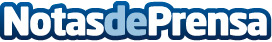 Ya se pueden alquilar los nuevos Suzuki Jimny en SPAIN CARSPAIN CAR SA amplía su flota de coches de alquiler en Madrid con los nuevos Suzuki Jimny, un vehículo todo terreno con tracción a las cuatro ruedas que hará las delicias de los apasionados al 4x4Datos de contacto:SPAIN CAR SACalle del Poeta Joan Maragall, 55 (antigua Capitán Haya) 28020 Madrid915794600Nota de prensa publicada en: https://www.notasdeprensa.es/ya-se-pueden-alquilar-los-nuevos-suzuki-jimny Categorias: Nacional Viaje Automovilismo Entretenimiento Logística E-Commerce Consumo Industria Automotriz http://www.notasdeprensa.es